GLR Tetrathlon Rally  Sept. 8th-9th (early arrival on the 7th is available) 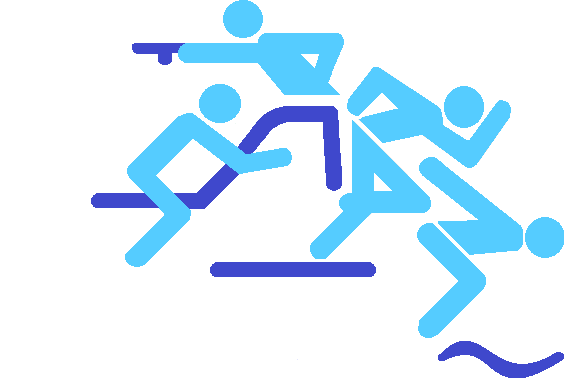 @ Fjern Fields – 1539 Critter Trail, Manistee, MI 49660Cost: $100/competitor – Space may be limited. (Rally competitors will be approved based on the first to turn in completed paperwork and payment, others will be placed on a waiting list, or compete unmounted in the stick horse division.)  Cost will include a Rally T-Shirt and Beach BBQ dinner.Borrowing/Sharing a MountTo alleviate some travel costs and allow for more participants, a suitable horse may be borrowed from Pierport or a teammate at the additional cost of $25.  If you would like to share your mount with a suitable teammate, you will receive a $25 discount  Competitors sharing or borrowing horses must be on the same team, but do not need to be in the same individual division.  If you opt to borrow a horse, but the horse is not capable of jumping the height you registered for, the height will be lowered to suit the horse.  This fee will be collected or a discount given at check-in. Thanks to a grant from the Friends of the NRA, Pierport Pony Club received 3 high quality competition air pistols, safety glasses, targets, soft lead pellets, and pellet traps.  If you are just trying Tetrathlon out and would like to use a Pierport Air Pistol, you must sign-up ahead of time and receive instruction on range safety either Friday evening or Saturday morning before the rally begins.To participate in this rally you must:Go to the GLR Tetrathlon Website: http://greatlakesregionpc.weebly.com/tetrathlon-rally.htmlDetermine if you would like to be a team captain.Identify the division you would like to compete, and if you would like to jump, run, or swim down.Think about if you will participate mounted/unmounted and if you would like to share a mount.Register for the rally by filling out the form on the website.  Submit your payment using PayPal or credit card through the GLR Store.Commit to bring a volunteer to perform one or more jobs below.Become familiar with Tetrathlon Rules (see the USPC Tet Rulebook).Start training for your running and swimming phases.Introduce your horse to gate & drop fence obstacles.  You can use schooling standards to practice.Expect an email by August 25th with your team assignment.  (Teams will be put together by the Rally Organizer.)Each team member captain will be responsible for bringing a team rally kit.RegistrationCompetitors that complete their registration early (by July 27th) will receive a $25 discount.Registration closes on August 17th.Any late adds, cancellations, or other changes after August 17th may incur an additional fee.Division RequirementsHorsemaster – 18+, HMX memberSenior – 16 to 25, C1+ over fencesJunior – 13 to 16, D3+ over fencesIntermediate – 13 to 25, D3+ over fencesNovice – 11 to 12, D3+ over fencesSr. Intro – 13 to 18, D1+ Jr. Intro – 10 to 12, D1+10 & Under – 4 to 10, D1+8 & Under – 4 to 8, D1/UR onlyStick Horse (unmounted) – all ages, all certification levelsAwardsHorse Management and Tetrathlon Team RibbonsTop Individual Score for each Phase Top Individual Overall for each Division (ties are broken by HM score)Volunteer Job DescriptionsChaperone: Contact for team in case they need an adult/parent, transport team to/from swimming poolHydration Organizers: Ensure all competitors have access to clean cool water during each phase and in the barn.  Restock the water jugs and cups as needed.Timers: Run a stop watch during the jumping, running, or swimming phases.  Lane Judges: Verify that competitors touch the wall during the swimming phase.Ground Crew: Replace jumps if they are knocked down, raise or lower jumps as directed.  Spotters: Be available on the running course to direct competitors toward the proper running route.  Collect trail markers/signs when the running phase is over.Range Assistants: Run a stop watch during the shooting phase, re-pressure air guns as needed, organize competitors into shooting groups, and on-deck groups.Range Scorer: Familiarity with scoring shooting targets is ideal, collect targets after shooting, score each competitors target and have them sign-off.Runners: During the shooting phase, after targets have been scored, deliver the targets to the chief scorer.  During the jumping phase, after rides have been scored, deliver the score sheets to the chief scorer.  Assistant Scorer: Work with the chief scorer to enter scores into the scoring database.Clerks: Scribe for each phase steward, record times as competitors finish the running phase, record times once competitors finish the swimming phase, record times and penalties during the jumping phase.Assistant Horse Management Judge: Utilize your horse management knowledge to assist in maintaining a safe, clean, and organized environment in the barn.  Work with the Chief Horse Management Judge to assess turn-outs, turn-backs, required equipment, etc…What you should wear/bringIf you are competing mounted, bring everything you may need for your horse to attend an overnight rallyCaptains should bring the Team Rally KitsCompetitors bringing a horse should bring their Grooming Kit and Tack/Equipment that fits their horse (along with a spare girth, saddle pad, bridle, and halter)Stick Horse Competitors will have an entirely different list of Required Equipment to bring (see last page)Bug repellent for humansSunscreenLabeled water bottleRunning clothes, including extra socks and undergarments (so you aren’t sweaty all day)Running shoesPony Club polo w/pinConservative color breeches or jodphursRiding helmet Paddock boots w/half chaps or tall bootsMuck bootsSawdust for your stall (Family Farm and Home is only 3.5 miles away)Feed/buckets/etc…for your overnight rallyRacing style swim suit (no two piece suits allowed per USPC Tet Rulebook)Lifejacket (if needed)TowelToiletriesApproved competition air pistol w/lockable case and pellets (see USPC Tet Rulebook) – or arrange to borrow this ahead of timeEither khaki pants or shorts to wear during shooting phaseDivision DetailsJumping PhaseRunning PhaseSwimming PhaseShooting PhaseEstimated Tetrathlon ScheduleArrive: Saturday, Sept. 8th between 7-8am - Early arrivals are encouraged and can be accommodated as needed between 6-9pm on Friday at no additional chargeCompetition: 9:00am Sat. – 2:00pm Sun.Departure: Sunday, Sept. 9th between 3-4pm - Late Departures can be accommodated as neededFRIDAY  (Early arrivals)Arrive (6-9pm)Check-in with Rally OrganizerTake care of horses (hand graze), set up stalls/turnouts for overnight stayProceed to Shooting Range for safety orientation and air pistol instruction (open from 6:30-8:30pm)Check on horses again, then relax until tomorrowSATURDAY (Breakfast and Lunch Meals are not provided, plan to either bring or buy your own)Arrive (7-8am)Check-in with Rally Organizer (unless you arrived on Friday)Take care of horses (hand graze), Set up stalls/turnouts and tack roomsShooting Range Orientation (7:30-8:30am) for safety and air pistol instruction (unless you went to the Friday session)Briefing (9:15am) – Handout scheduleCross Country Running Phase (running on marked wooded trails on the property)(Course is available for walking from 7-9am)Please be warmed up and ready to run at the start line about 5 minutes before your start time.Pre-Novice, 10 and under, & 8 and under (500m) race start time: 9:45amNovice, Intermediate, & Modified Horsemaster (1000m) race start time: 10:15am Junior & Modified Horsemaster (2000m) race start time: 10:45amSenior & Horsemaster (3000m) race start time: 11:15am Competitive Shooting Phase (open range – 9:30 to 11:45) If you are bringing your own competition pistol, it must be transported in a locked case, labeled with your name, team, and club, and given to the organizer at the start of the rally.  Pistols may only be removed from their case during the shooting phase.  The pistol must be inspected by the range officer/shooting steward prior to use.You may go at any point, however below are recommended times.  Senior & Junior (recommended time 9:30-10:00)Pre-Novice (recommended time 10:15-10:30)10 and under & 8 and under (recommended time 10:45-11:00)Novice & Intermediate (recommended time 11:15-11:30)Lunch BreakSign up for test ride if borrowing a horse by 12pm in the HM Office.Take care of horses (hand graze/clean stalls/groom/etc…)Travel to pool (1:30pm) – each chaperone, must transport their team (only 3 miles away).Swimming Phase (at the pool from 1:30-4pm – The pool is 25yds and will accommodate 6 lanes of competition)Race/heat start times are approximate, you will get a list along with lane assignment once you get to the pool.If you would like to warm up/stretch, please make sure you are paying attention to the race announcements so that you do not miss your heat.Non-swimmer – can use flotation device (25yd) approximate race start time: 1:45pm8 and under (25yd) approximate race start time: 1:55pm 10 and under & Pre-Novice (50 yd) approximate race start time: 2:05pmNovice, Intermediate, & Modified Horsemaster (100yd) approximate race start time: 2:20pmJunior, Senior, & Horsemaster (200yd) approximate race start time: 2:35pmFree Swim until 3:30pmOut of the pool and quickly showeringTravel back to barn (3:55pm) – each chaperone, must transport their team (only 3 miles away).Test Rides for members borrowing a horse (4:30-5:15pm), must have a safety check by HM before mountingTake care of horses (hand graze/clean stalls/groom, etc…)Evening Feeding 6:00pm, Barns close at 6:15pmBeach BBQ at 6:30pmSUNDAY (Meals are not provided, plan to either bring or buy your own)Barns open at 6:30amMorning Feeding 7amIf hauling in a local horse, plan to arrive by 7:00amCourse opens for Course Walk (7-9am)Jog-outs (8am)Turn-out Inspection (45 min before your scheduled ride)Show Jumping Phase (9:15am-1:15pm)Turn-back Inspection (45 min after your scheduled ride)Stick Horse Division (12:45pm-1:15pm)Lunch BreakHM Tie breaker if needed (1:30pm)Awards (2pm) - Prizes will be:Top 1 for each division (tie breaker will be higher team HM placing)Top 1 in each phase (tie breaker will be higher team HM placing)Top 1 overall (tie breaker will be higher team HM placing)Top 1 HM (tie breaker will be higher team HM placing, then individual HM questions)Team ribbons for Tetrathlon (tie breaker will be team HM placing)Team ribbons for Horse Management (tie breaker will be team HM questions)Departure (including stall Inspection): 3pm-4pmRequired Equipment for Stick Horse DivisionEach competitor needs to bring their “individual stick horse equipment”…One inch dowel that is 3 or 4 feet long (get one from the hardware store)1 Skein of yarn (cream, white, grey, brown, black, tan, or natural multi-colored if you want a more natural looking stick horse, or wild colors if you want a crazy looking stick horse)1 spool of ribbon1 roll of duct tape2 pairs of men’s crew socks (again, choose either natural or wild based on your preference).SunscreenBug repellentIndividually labeled water bottleStick Horse Captains need to also bring the “team stick horse kit”…Leather hole punchTwo pairs of ScissorsHot glue gun and at least 4 glue sticksFelt (1 black piece, 2 light pink pieces, and 2 white pieces)Two 5 gallon bucketsMessage boardPermanent markerAn extra USPC pinA complete team human first aid kit (see HM Rulebook)DivisionAgeOver Fences CertMax Height50 Point Penalty150 Point Penalty225 Point PenaltyHorse Masterover 18D3+ recommended3'3"3'2'9"2'6"Senior16-25C1+3'3"3'2'9"2'6"Junior13-16D3+3'2'9"2'6"2'3"Intermediate13-25D3+2'9"2'6"2'3"2'Novice11-12D3+2'6"2'3"2'18"Sr Intro13-18D1+2'3"2'18"Ground PolesJr Intro10-12D1+2'3"2'18"Ground Poles10 & Under4-10D1+18"Ground Poles8 & Under4-8D1/URGround PolesStick HorseAllAll18"DivisionAgeRunning Distance75 Point Penalty150 Point PenaltyHorse Masterover 18300020001000Senior16-25300020001000Junior13-1620001000Intermediate13-251000500Novice11-121000500Sr Intro13-181000500Jr Intro10-12100050010 & Under4-105008 & Under4-8500Stick HorseAll20001000500DivisionAgeSwimming Distance150 Point Penalty225 Point PenaltyHorse Masterover 1820010050Senior16-2520010050Junior13-1620010050Intermediate13-251005025Novice11-121005025Sr Intro13-181005025Jr Intro10-12502510 & Under4-1050258 & Under4-825Stick HorseAll1005025DivisionAgeShooting StyleShotsHorse Masterover 18Standing One Handed20Senior16-25Standing One Handed20Junior13-16Standing One Handed20Intermediate13-25Standing One Handed20Novice11-12Standing Two Handed20Sr Intro13-18Standing Supported10Jr Intro10-12Standing Supported1010 & Under4-10Standing Supported108 & Under4-8Sitting Supported10Stick HorseAllSitting (under 9) or Standing (over 8)10